Cursusleidster: Klaasje MulderHandwerken Plus: minder regels, meer mogelijkheden!Plaats: Raalte, AnnahuisData: 4 okt., 1 nov., 6 dec. 2022, 7 febr. en 7 maart 2023Tijd: 10 tot 12 uurKosten: €60,-, niet leden €75,-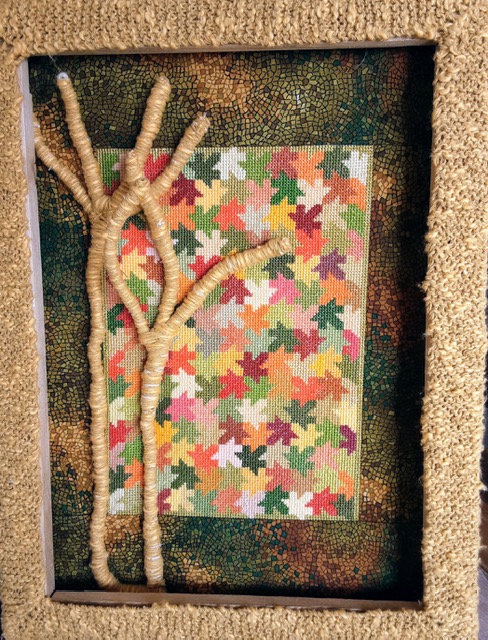 Cursusleidster: Stien FlipseDoel: Onderzoek en bewerken van materialenen bezoeken tentoonstellingen.Plaats:   Raalte, AnnahuisData:    18 okt., 15 nov. 2022            17 jan., 21 febr. En 21 mrt.   2023Tijd:     10-12 uurKosten: €60, niet leden €75Cursusleidster: Stien FlipseMola techniek uit Midden-Amerika.Plaats:   Raalte, AnnahuisData:     12 en 19 jan., 2 feb. 2023Tijd:      9.30-11.30 uurKosten:  €36, niet leden €45 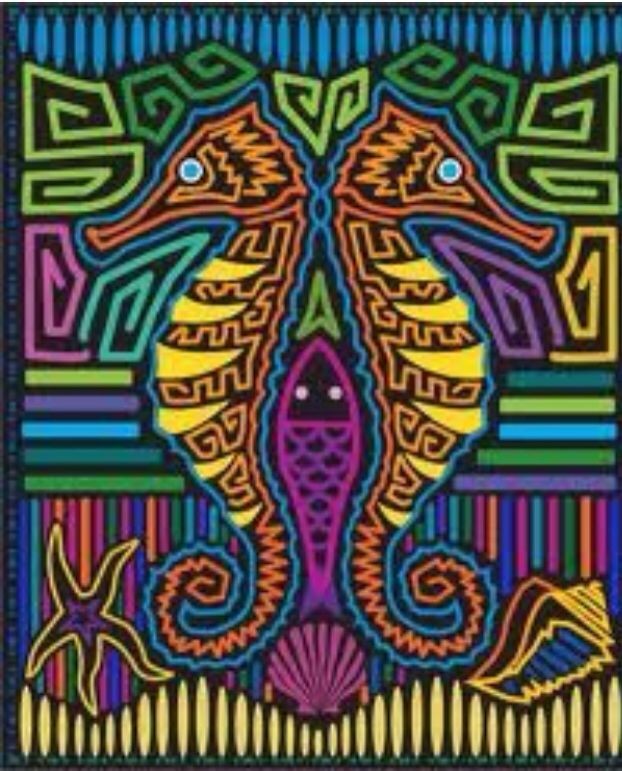 Cursusleidster: Riek KroezeDe techniek nu met eigen materialenen stofjes.Je kunt je eigen ontwerp maken.Plaats:  Raalte, AnnahuisDatum: 30 nov. en 7 dec. 2022Tijd:      10-12 uur.Kosten:  €24, niet leden €30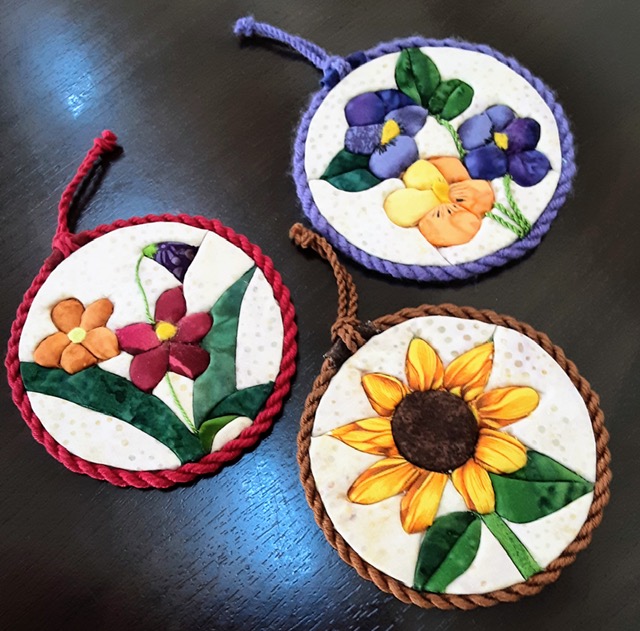 Cursusleidster: Stien FlipseMet de naaimachine leren doorpitten.Plaats:    Raalte, AnnahuisDatum:   23 november 2022Tijd:       10 tot 15 uur. Inloop vanaf 9.30 om                           om de machines aan te sluitenKosten:   €25, niet leden €30 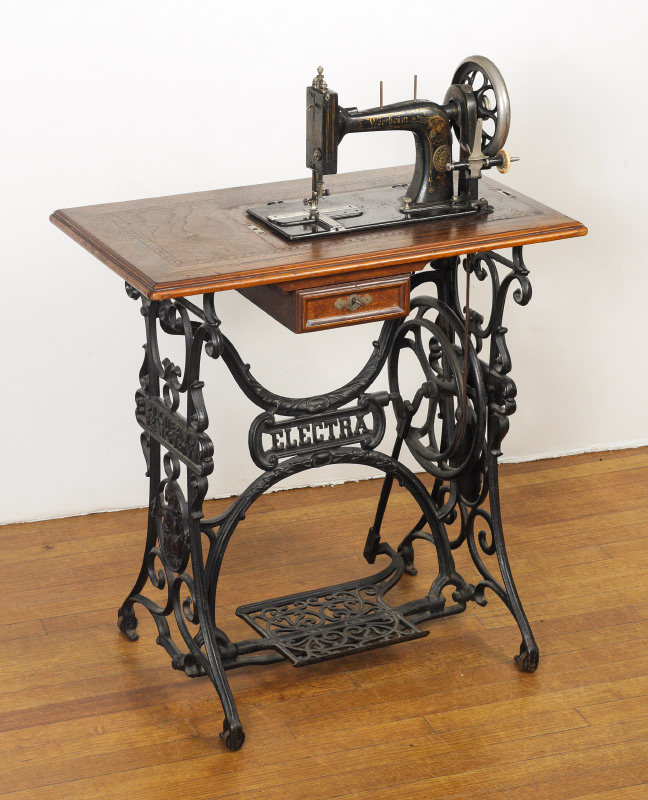 Plaats:      Raalte, AnnahuisDatum:    29 september 2022Tijd:        10 tot 15 uur.Kosten:    €22,50, niet leden €27,50                Dit is inclusief matrialen, koffie, thee                  en soep.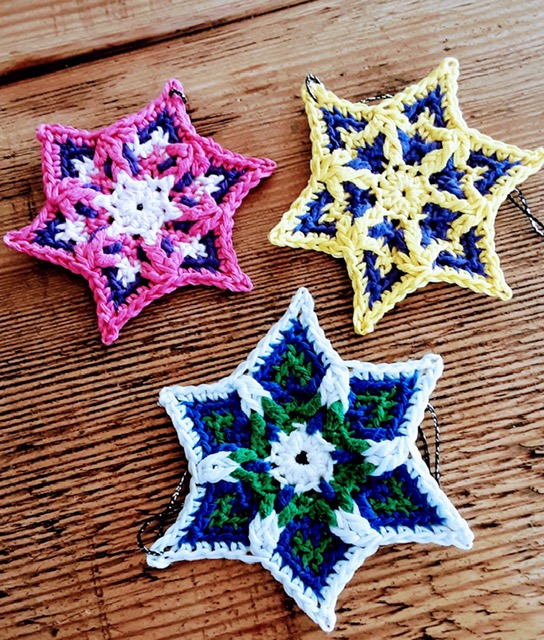 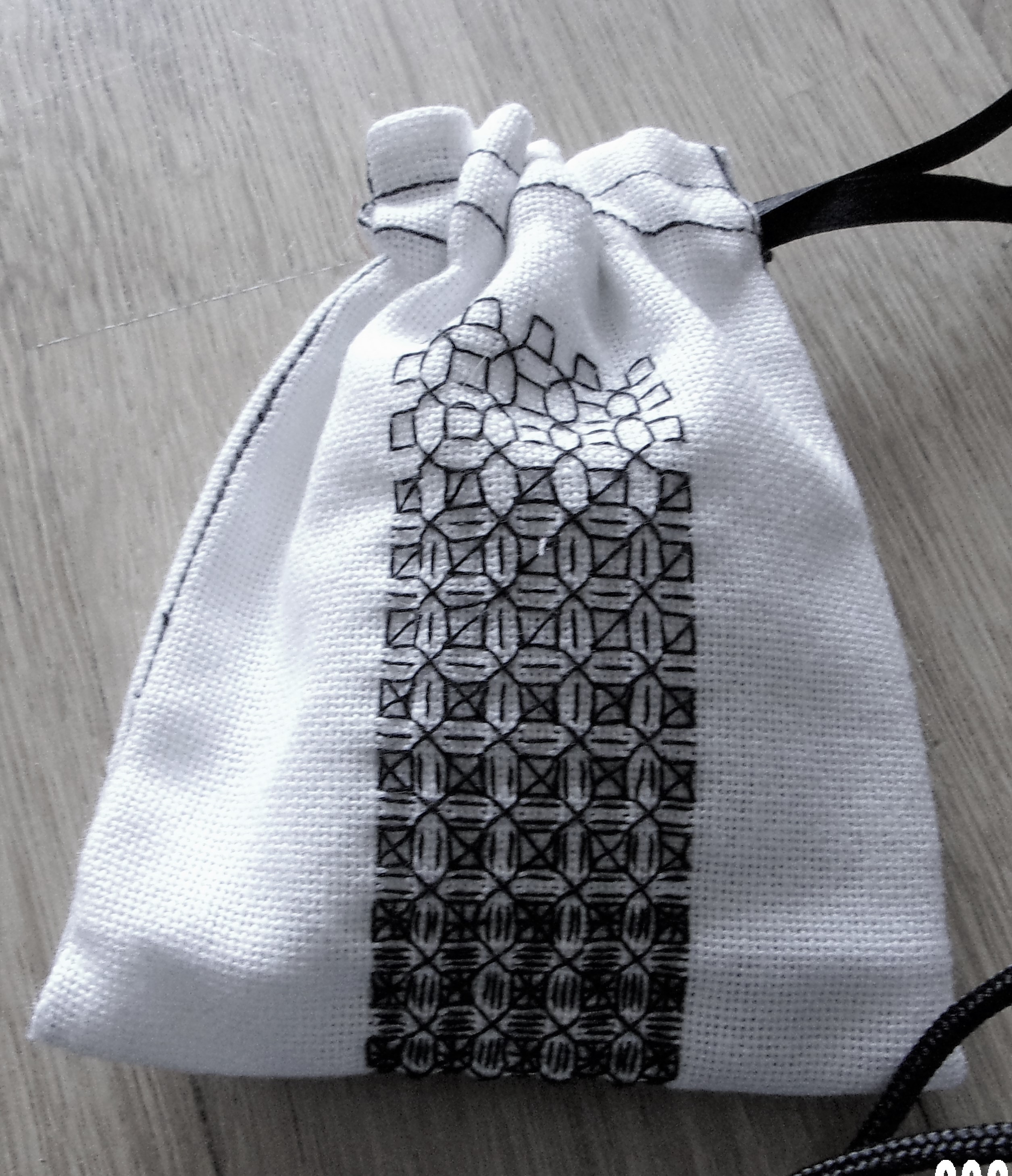 Gehaakte sterren       Geurzakje blackwork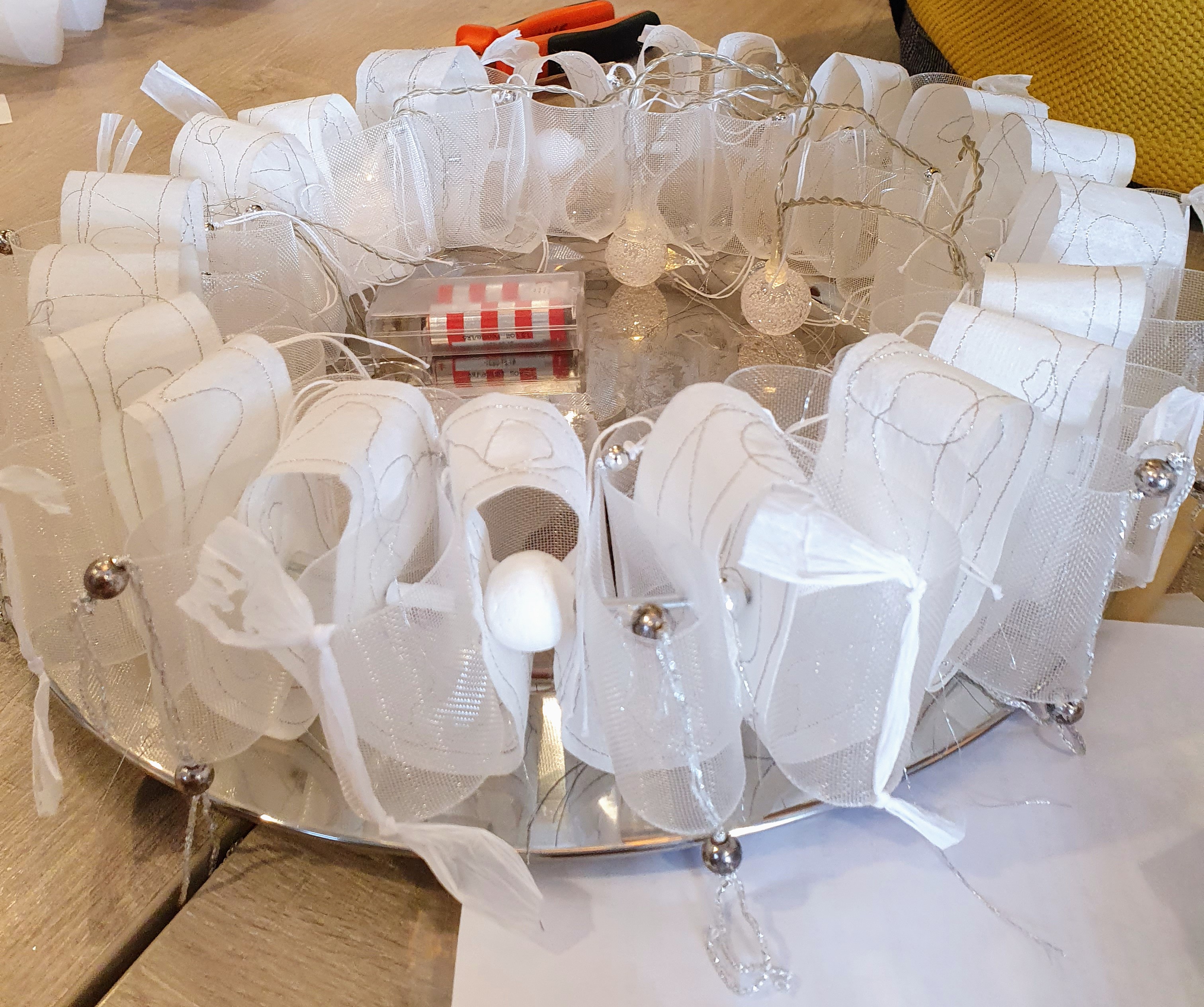                             Kerstkrans Bij opgave geef je aan welk werkje je wilt gaan doen. 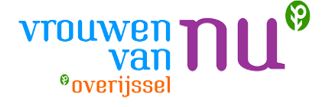 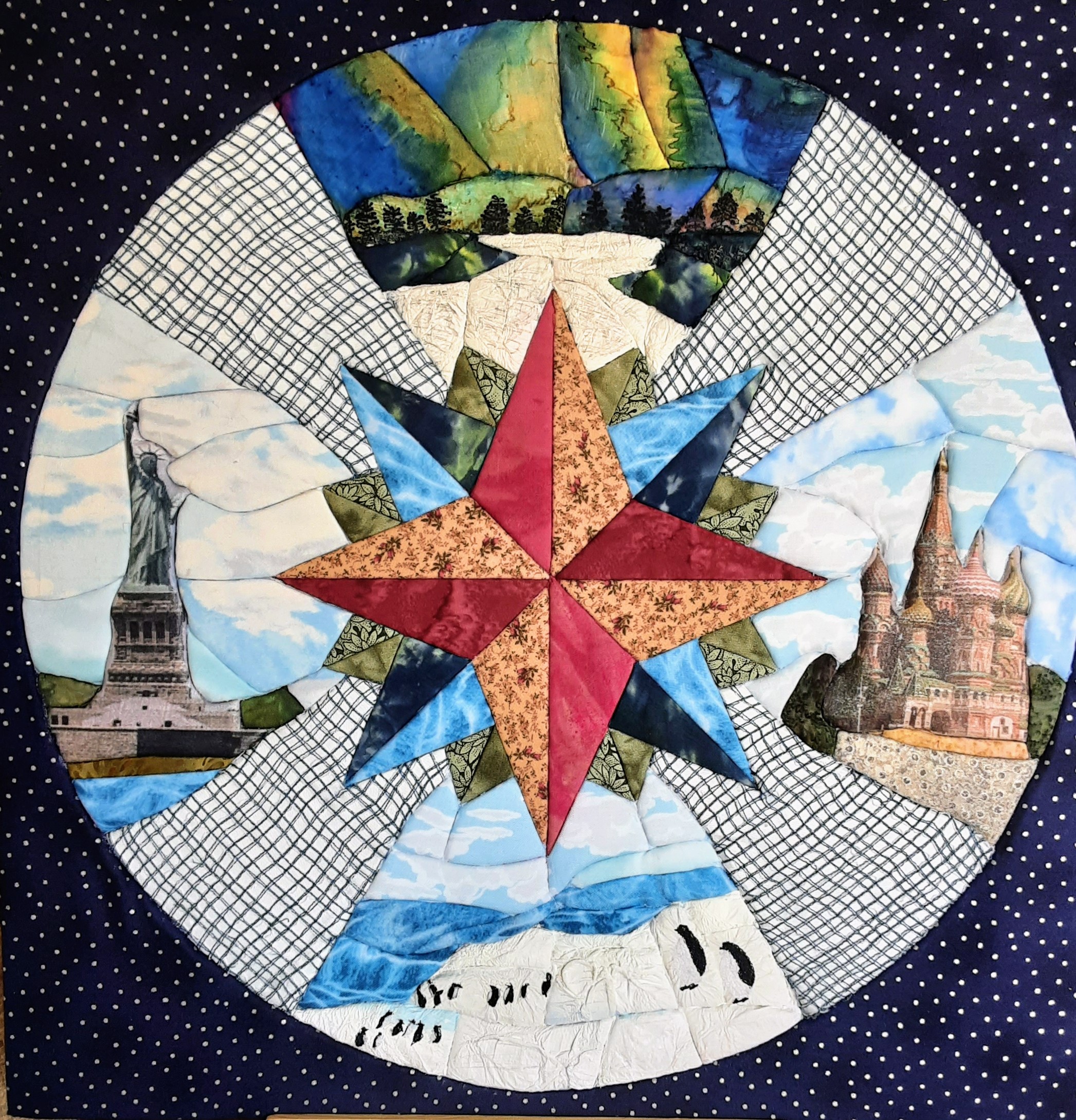 Cursusaanbod2022 – 2023Opgave cursussen en de inspiratiedag vòòr 15 september.Info en opgave: Riet Ottenhandwerkcommissie.overijssel@gmail.comTel. 0572 381849 of       06 11 74 37 22Kosten dienen tegelijk met opgave te worden overgemaakt op rekeningnummer:NL70RABO 032 85 44 876 t.n.v. Handwerkcommissie  Overijsselo.v.v. naam, adres en betreffende cursus.